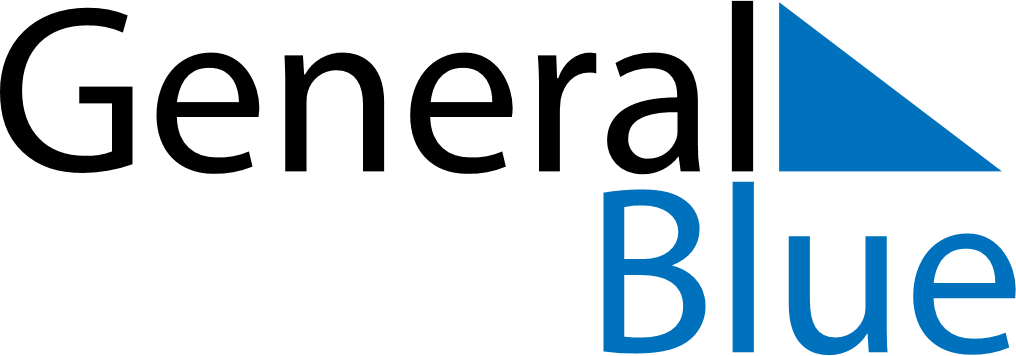 June 2028June 2028June 2028LiechtensteinLiechtensteinMondayTuesdayWednesdayThursdayFridaySaturdaySunday1234Pentecost567891011Whit Monday12131415161718Corpus ChristiFeiertagsbrücke192021222324252627282930